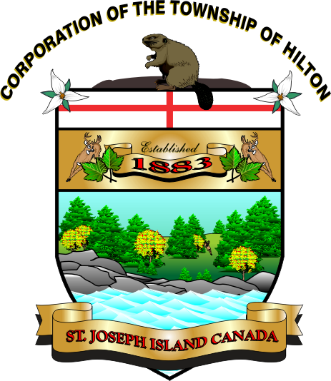 The Corporation of the Township of HiltonAccessible Employment PolicyAccessibility for Ontarians with Disabilities Act (AODA 2005)	Alternative Formats available upon requestDate: 		May 26, 2021Revision Date:Prepared By: 	Valerie Obarymskyj Title: 	  	Clerk Treasurer	   	   	Township of HiltonTable of ContentsPurposeThe Accessibility for Ontarians with Disabilities Act, 2005 is Provincial legislation that sets out Standards of compliance to ensure that services provided to Ontarians with disabilities is accessible and provided in a manner that uses reasonable efforts consistent with the core principles of:Dignity – services are provided in a respectful manner consistent with the needs of the individual.Independence – services for persons with disabilities shall support their independence while respecting their right to safety and personal privacy.Integration – allow people with disabilities to fully benefit from the same service, in the same place and in a similar way.Equality of Opportunity – persons with disabilities are given the same opportunity to benefit from the services provided as other clients.ScopeThe Employment Standard, under the Integrated Accessibility Standards Regulation, requires employers to provide for accessibility across all stages of the employment cycle.	It is a framework for integrating accessibility into regular workplace processes.The Township of Hilton (hereinafter referred to as the “Township”) will help to create a workplace that is accessible and will allow employees to reach their full potential.The Employment Standard applies to paid employees, including, but not limited to, full time, part time, paid apprenticeships and seasonal employment.Definitions and Accompanying PolicyPerson with a Disability:The definition of disability under the AODA is the same as the definition of disability in the Ontario Human Rights Code.Accessibility for Ontarians with Disabilities Act (AODA) Section 2 states that “Disability” means;any degree of physical disability, infirmity, malformation or disfigurement that is caused by bodily injury, birth defect or illness and, without limiting the generality of the foregoing, includes diabetes mellitus, epilepsy, a brain injury, any degree of paralysis, amputation, lack of physical co-ordination, blindness or visual impediment, deafness or hearing impediment, muteness or speech impediment, or physical reliance on a guide dog or other animal or on a wheelchair or other remedial appliance or device;a condition of mental impairment or a developmental disability;a learning disability, or a dysfunction in one or more of the processes involved in understanding or using symbols or spoken language;a mental disorder; oran injury or disability for which benefits were claimed or received under the insurance plan established under the Workplace Safety and Insurance Act, 1997.Recruitment GeneralThis section of the Integrated Accessibility Standards Regulation for Employment is a specific requirement that all employers will notify internal and external job applicants that, where needed, accommodations for disabilities will be provided, on request, to support their participation in all aspects of the recruitment process.Requirement as Stated in the Regulation:Every employer shall notify its employees and the public about the availability of accommodation for applications with disabilities in its recruitment processes.PolicyWhen the Township advertises for a job posting it will state that accommodations for disabilities will be provided, on request. This will include internal and external job postings that may be advertised in the newspaper or on the Township’s website at www.brucemines.ca.Recruitment, Assessment or Selection ProcessRequirement as Stated in the Regulation:During a recruitment process, an employer shall notify job applicants, when they are individually selected to participate in an assessment or selection process, that accommodations are available upon request in relation to the materials or processes to be used.If a selected applicant requests an accommodation, the employer shall consult with the applicant and provide or arrange for the provision of a suitable accommodation in a manner that takes into account the applicant’s accessibility needs due to disability.PolicyWhen job applicants are contacted by the Township to participate in a job interview the applicant will be informed that recruitment-related accommodations for disabilities are available on request. If an applicant with a disability requests accommodationduring the recruitment process, the Township will provide or arrange suitable accommodations. The Township will consult with the applicant to understand and take into account the individual’s needs so that the accommodations that are provided are effective.Notice to Successful ApplicantsRequirement as Stated in the Regulation:Every employer shall, when making offers of employment, notify the successful applicants of its policies for accommodating employees with disabilities.PolicyWhen the Township makes an offer of employment the successful applicant will be informed of the Township’s policies for accommodating employees with disabilities. This will be included during any form of communication with the successful applicant and the offer letter.Informing Employees of SupportsRequirement as Stated in the Regulation:Every employer shall inform its employees of its policies used to support its employees with disabilities, including, but not limited to, policies on theprovision of job accommodations that take into account an employee’s accessibility needs due to disability.Employers shall provide the information required under this section to new employees as soon as practicable after they begin their employment.Employers shall provide updated information to its employees whenever there is a change to existing policies on the provision of job accommodations that take into account an employee’s accessibility needs due to disability.PolicyAll current employees will be provided with a letter that outlines the Township’s commitment to providing support to employees with disabilities. The opportunity will be available for the development of an individualized job accommodation plan that will take into account an employee’s needs related to accessibility.All new employees will be provided with the letter during orientation.Whenever there is a change to the Township’s policies for supporting employees with disabilities, the employees will be notified by a memo to be included with their pay statement.The employee will notify the Township if any change occurs to their existing disability or they acquire a disability, which may require employment-related accommodations.Accessible Formats and Communication Supports for EmployeesRequirement as Stated in the Regulation:In addition to its obligations under section 12 (Accessible Formats and Communication Supports), where an employee with a disability so requests it, every employer shall consult with the employee to provide or arrange for the provision of accessible formats and communication supports for,Information that is needed in order to perform the employee’s job; andInformation that is generally available to employees in the workplace. O. Reg 191/11, s. 26(1).The employer shall consult with the employee making the request in determining the suitability of an accessible format or communication support.Some examples of accessible formats and communication supports are:Reading written information to a person directlyLarge printInformation written in plain languageAn electronic document formatted to be accessible for use with a screen readerThis requirement applies to information that employees with disabilities need to perform their jobs effectively. This also applies to information that is generally available in the workplace, such as newsletters, bulletins about Municipal policies and fact sheets on health and safety information for employees.PolicyOn request, the Township will consult with an employee with a disability to determine which accessible formats or communication supports they require. Once the needs have been determined, the Township will work out how to accommodate the employee. This will depend on the needs of the employee and the capacity of the Township to provide the support.If an employee has an individual accommodation plan, then the accessible formats and/or communication supports that will be provided to the employee will be included in the plan.Workplace Emergency Response Information for Employees with DisabilitiesThis section of the Integrated Accessibility Standards Regulation for Employment is a specific requirement to provide a plan to help an employee with a disability during an emergency, or emergency information that is formatted so an employee with a disability can understand it.Requirement as Stated in the Regulation:Every employer shall provide individualized workplace emergency response information to employees who have a disability, if the disability is such that the individualized information is necessary and the employer is aware of the need for accommodation due to the employee’s disability.If an employee who receives individualized workplace emergency response information requires assistance and with the employee’s consent, the employer shall provide the workplace emergency response information to the person designated by the employer to provide assistance to the employee.Employers shall provide the information required under this section as soon as practicable after the employer becomes aware of the need for accommodation due to the employee’s disability.Every employer shall review the individualized workplace emergency response information,when the employee moves to a different location in the organization;when the employee’s overall accommodations needs or plans are reviewed; andwhen the employer reviews its general emergency response policies.PolicyWhen an employee with a disability requires assistance during an emergency, the Township of Hilton will respond in a manner that takes into account the person’s disability.All current employees will be provided with a letter that outlines the opportunity available for the development of an individualized emergency response information plan that will meet the employee’s needs if he/she has a disability, whether permanent or temporary. (See Appendix A)All new employees will be provided with the letter during orientation.If an employee expresses the need for assistance he/she will be asked to complete an Employee Emergency Information Worksheet (See Appendix B) which will help identify barriers that could arise in an emergency situation and provide suggestions on how to overcome them. This input will help the Township provide the employee with an individualized emergency plan. The information collected is confidential and will only be shared with the employee’s consent. The employee is not required to provide details of his/her medical condition or disability, only the type of help he/she may need in an emergency.The Township will use the information collected to complete the Employee Emergency Response Information Template (See Appendix C) outlining the individualized emergency response plan for the employee. This plan will be reviewed with the employee and will be signed by the employee and the employee’s supervisor. The Township will review the information if the employee moves to a different location, the employee’s accommodation needs change or the emergency policies and procedures are reviewed.Documented Individual Accommodation PlansRequirement as Stated in the Regulation:Employers, other than employers that are small organizations, shall develop and have in place a written process for the development of documented individual accommodation plans for employees with disabilities.The process for the development of documented individual accommodation plans shall include the following elements:The manner in which an employee requesting accommodation can participate in the development of the individual accommodation plan.The means by which the employee is assessed on an individual basis.The manner in which the employer can request an evaluation by an outside medical or other expert, at the employer’s expense, to determine if and how accommodation can be achieved.The manner in which the employee can request the participation of a representative from their bargaining agent, where the employee is represented by a bargaining agent, or other representative from the workplace, where the employee is not represented by a bargaining agent, in the development of the accommodation plan.The steps taken to protect the privacy of the employee’s personal information.The frequency with which the individual accommodation plan will be reviewed and updated and the manner in which it will be done.If an individual accommodation plan is denied, the manner in which the reasons for the denial will be provided to the employee.The means of providing the individual accommodation plan in a format that takes into account the employee’s accessibility needs due to disability.Individual accommodation plans shall,if requested, include any information regarding accessible formats and communication supports provided, as described in section 26;if requested, include individualized workplace emergency response information, as described in section 27; andidentify any other accommodation that is to be provided.PolicyThe Township will develop individual accommodation plans for employees with disabilities of which they are made aware. These plans are a formal way of recording and reviewing the workplace-related accommodations that an employer will provide to the employee. When an employee with a disability requests an accommodation, the following process will be followed:Step 1. Recognize the Need for AccommodationThe need for accommodation can be:requested by the employee through his/her supervisor; oridentified by the employee’s supervisor.Step 2. Gather Relevant Information and Assess NeedsThe employee is an active participant in this step:The Township does not require details on the nature of the employee’s disability to provide an accommodation; it needs to know only about the employee’s functional abilities.The supervisor may ask for a functional capacity assessment at the Township’s expense. (See Appendix D - Functional Capacity Assessment Form)The employee and his/her supervisor evaluate potential options to find the most appropriate measure.An external expert may be involved, at the Township’s expense.The employee can request the participation of a representative from his/her bargaining agent or, if there is no bargaining agent, from a different representative from the workplace.Step 3. Write a Formal, Individual Accommodation PlanOnce the most appropriate accommodation has been identified, the accommodation details are written down in a formal plan, including:accessible formats and communication supports, if requested;workplace emergency response information, if required;any other accommodation that is to be provided.(See Appendix E - Sample Individual Accommodation Plan)The accommodation plan is provided to the employee in a format that takes into account his/her accessibility needs due to his/her disability:The employee’s personal information is protected at all times.If an individual accommodation is denied, the manager provides the employee with the reason for the denial, in an accessible format.Step 4. Implement, Monitor, and Review the Accommodation PlanThe employee and his/her supervisor monitor the accommodation to ensure that it has effectively resolved the challenge:Formal reviews are conducted at a predetermined frequency.The accommodation plan is reviewed if the employee’s work location or position changes.The accommodation is reviewed if the nature of the employee’s disability changes.If the accommodation is no longer appropriate, the employee and his/her supervisor work together to gather relevant information and reassess the employee’s needs in order for the employer to find the best accommodation measure (Step 2).Return to Work ProcessRequirement as Stated in the Regulation:Every employer, other than an employer that is a small organization,shall develop and have in place a return to work process for its employees who have been absent from work due to a disability and require disability- related accommodations in order to return to work;shall document the process.The return to work process shalloutline the steps the employer will take to facilitate the return to work of employees who were absent because their disability required them to be away from work; anduse individual documented accommodations plans, as described in section 28 (Documented Individual Accommodation Plans), as part of the process.The return to work process referenced in this section does not replace or override any other return to work process created by or under any other statute.PolicyThe Township will develop a documented process for employees who return to work after being away for reasons related to their disabilities.If an individual’s illness or injury is covered by the return to work provisions of the Workplace Safety and Insurance Act, then that Act’s return to work process would apply.To effectively return to work, the Township will develop an individual accommodation plan for that employee as outlined in the previous section.The following steps will be completed to develop a Return to Work (RTW) plan:Step 1: Initiate the Return to Work ProcessThe employee reports his/her need for a disability leave to her supervisor.    Step 2: Make and Maintain Contact with the Employee on Leave Supervisor:Maintains regular contact with the employee, with the employee’s consentProvides the employee with RTW informationHelps resolve any problems with treatment, if asked to by the employeeMonitors the employee’s progress until he/she is fit for workEmployee:Gets and follows the appropriate medical treatmentUpdates the supervisor about his/her progressGives the health care provider the RTW informationHealth Care Provider:Provides appropriate and effective treatment to the employeeProvides required information on the employee’s functional abilities, if requested (See Appendix D – Functional Capacity Assessment Form)Step 3: Develop a Return to Work PlanThe employee, the supervisor, and the health care provider (if needed) collaborate to develop a formal RTW plan, which is included in the employee’s individual accommodation plan, if applicable:if the employee has no residual functional limitations, he/she returns to his/her regular position with no accommodation requiredif the employee has temporary functional limitations, he/she returns to a temporary modified work environment with accommodation, or to an alternative transitional positionif the employee has lasting functional limitations, he/she returns to work with permanent accommodations or is permanently reassigned to another position(See Appendix F – Job Task Analysis Form)Step 4: Monitor and Evaluate the Return to Work ProcessThe employee and supervisor review the RTW process regularly until it has been completedIf the employee encounters challenges, the RTW plan is modified to overcome these challenges(See Appendix G - Sample Return to Work Plan)Timeline for TrainingTraining will be provided as a priority for new hires and included in a new employee’s orientation package. New employees will be required to complete the Accessible Employment online training module at www.accessforward.ca as part of new employee orientation.Training will also be provided with any changes to the Township’s policies, procedures and practices governing the provision of services to persons with disabilities.Training RecordsThe Township will keep records of all Accessible Employment training, to include dates and content of training provided to each employee.Modifications to this and future policiesThe Township is committed to developing accessibility policies that respect and promote the dignity and independence of people with disabilities.Therefore, any changes made to this policy will consider the needs of people with disabilities.Any policy of the Township that does not respect and promote the dignity and independence of people with disabilities will be modified or removed.Appendix A: Letter to Employee(Date)To: All EmployeesSubject: Accessibility Standard for EmploymentThe Accessibility for Ontarians with Disabilities Act requires that organizations comply with all standards including the Ontario’s Accessibility Standard for Employment. The Township of Hilton has an accommodation process in place and provides accommodations for employees with disabilities. If you require a specific accommodation because of a disability or a medical need, please contact your supervisor.This standard also requires that a plan be in place to help an employee with a disability during an emergency. If you have a disability, whether permanent or temporary, and may need assistance during an emergency please, let me know. You will be asked to complete a self-assessment form and then I will work with you to develop an individualized emergency response information plan that will meet your needs in an emergency.Please note that you do not have to disclose the details of your medical condition or disability, only the kind of assistance you may need. The information provided will be kept confidential and only shared with your consent.If you have any questions please let me know. Thank you.Valerie Obarymskyj    ClerkAppendix B: Employee Emergency Information WorksheetEmployee Emergency Information WorksheetPlease complete this worksheet to help us identify barriers that could arise in an emergency situation and provide suggestions on how to overcome them. Your input will help us provide you with individualized information.The information collected is confidential and will only be shared with your consent. You do not have to provide details of your medical condition or disability, only the type of help you may need in an emergency.Date:Employee InformationEmergency Contact InformationWorkplace LocationWhere do you work?Do you work in different places on a regular basis? Yes 	No 	Potential Emergency Response BarriersCan you see or hear the fire/security alarm signal? Yes 	No 	Don’t know 	Can you activate the fire/security alarm system? Yes 	No 	Don’t know 	Can you talk to emergency staff? Yes 	No 	Can you use the emergency exits? Yes 	No 	Don’t know 	Does your mobility device fit in the emergency waiting area? Yes 	No 	Don’t know 	N/A 	Could you find the exit if it was smoky or dark? Yes 	No 	Can you exit the building by yourself? Yes 	No 	Can you get into an emergency evacuation chair by yourself? Yes 	No 	Don’t know 	N/A 	Would you be able to evacuate during a stressful and crowded situation? Yes 	No 	Can you read/access our emergency information? Yes 	No 	If you need other accommodations in an emergency, please list them here.Appendix C: Employee Emergency Response Information TemplateEmployee Emergency Response Information TemplateThe information collected from the Employee Emergency Information Worksheet is used to create individualized responses for each employee with a disability. Modify the form if an employee needs different types of accommodations for different types of emergencies.All information in this document is confidential and will only be shared with the employee’s consent. Date:Individualized Workplace Emergency Response Information forEmergency Contact InformationWorkplace Location(Repeat for other work locations)Emergency Alerts 		 will be informed of an emergency situation by: (Employee Name)Existing alarm system:   	 Pager device:   	Visual alarm system:   	 Co-worker:   	Other (specify):   	Assistance MethodsEquipment ProvidedEvacuation Route and ProcedureAlternate Evacuation RouteEmergency Support StaffThe following people have been designated to help 	in an emergency.(Employee Name)Consent to share individualized emergency response informationI 		give consent to the Corporation of the Township of Hilton to share (Employee Name)this individualized emergency response information with the individuals listed above, who have been designated to help me in an emergency.Signature:  	Date:   	Form Completed by:   	(Supervisor Signature)Date:   	Form Reviewed by:   	(Employee Signature)Date:   	Next Review Date:   	Appendix D:	Functional Capacity Assessment FormRELEASE OF INFORMATIONI, 	, authorize   	 (Name of Employee)		(Name of Health Care Provider)to supply written information to my employer, The Township of Hilton, regarding my residual functional capacity; any limitations or restrictions on my ability to perform the functions of my position; and any devices, equipment, or accommodations I require to enable me to perform these functions.Employee’s signature 	Date:  	FUNCTIONAL CAPACITY ASSESSMENTEmployee’s name:  	Health care provider: Please answer only the elements that are pertinent to the employee’s ability to perform the essential functions of his or her job. Explain any response in more detail in Section C.Date of assessment:  	 Please check one of the following:¨	Employee is capable of returning to work with no restrictions.¨	Employee is capable of returning to work with restrictions. Complete sections A, B, and C.¨	Employee is physically or mentally unable to return to work at this time. Complete Section C.Section A. Physical Functional Capacity AssessmentPlease indicate abilities that apply. Include additional details in Section C.Walking¨	Full abilities¨	Fewer than 100 metres¨	100–200 metres¨	Other (please specify)Standing¨	Full abilities¨	Fewer than 2 hours¨	At least 2 hours¨	About 6 hoursOther(please specify)Sitting¨	Full abilities¨	Fewer than 30 minutes¨	30 minutes–1 hour¨	Other (please specify)Lifting—floor to waist¨	Full abilities¨	Fewer than 5 kilograms¨	5–10 kilograms¨	Other (please specify)	 _______________ 	 	Lifting waist to shoulder	Stair climbing	Ladder climbing	Travel to workPlease indicate restrictions that apply. Include additional details in Section C.¨	Chemical exposure to	¨	Environmental exposure to (e.g.,heat, cold, noise, or scents)¨	Operating motorized equipment (e.g., forklift)¨	Limited use of hand(s) Left	Right¨	Gripping¨¨	Pinching ¨¨	Other	¨¨	Limited pushing/pulling with¨	Left arm¨	Right arm¨	Other (please specify)¨	Potential side effects from medications (please specify). Do not include the names of medications.¨	Exposure to vibration¨	Whole body¨	Hand/arm¨	Other (please specify)¨	Visual/communicative¨	Acuity (depth, colour, or      field)¨	Hearing¨	Speaking¨	Other (please specify)Section B. Mental Functional Capacity AssessmentUnderstanding and memorySustained concentration and persistenceSocial interactionAdaptationSection C. Additional Comments on Abilities and/or RestrictionsFrom the date of this assessment, the above will apply for approximately:¨	1–2 days¨	3–7 days¨	8–14 days¨	More than 14 daysHave you discussed return to work with your patient?¨	Yes¨	NoRecommendations for work hours and start date:¨	Regular full-time hours	¨	Modified hours	¨	Graduated hoursStart date of return to work:  	Date of next appointment to review abilities and/or restrictions:  	I have provided this completed Functional Capacity Assessment Form to (check both if applicable):¨	Employee	¨	EmployerHealth care provider’s signature	Telephone	DateAppendix E:	Sample Individual Accommodation PlanEmployee’s name: 	Date:  	Employee’s title/department: 	Manager:  	Sources of expert input into the individual accommodation plan (e.g., human resources manager, family doctor, specialists):Accommodation measures are to be implemented from [start date] to [end date].If no end date is expected, the next review of this accommodation plan will occur on [review date].(The accommodation measure(s) should be reviewed annually, at a minimum.)Description of Accommodation Measure(s)Roles and ResponsibilitiesAppendix F - Job Task Analysis FormSTEP 1: IDENTIFY AND EVAULATE TASKSDevelop a comprehensive list of tasks that define the job:include the list of duties and responsibilities from the job description;add any new tasks that could be considered;delete any tasks that are no longer part of the job.List the tasks in the table below.Have the work team discuss each task and come to a consensus about the importance and frequency of the task.When all values have been assigned, have the work team consider deleting tasks that receive low scores for importance.Job Analysis Worksheet for Tasks*Importance scale	**Frequency scaleHow important is this task to the job?	How often is the task performed? 0 = Not performed	0 = Not performed1 = Not important	1 = Every few months to yearly2 = Somewhat important	2 = Every few weeks to monthly3 = Important	3 = Every few days to weekly4 = Very important	4 = Every few hours to daily5 = Extremely important	5 = Hourly to many times each hourSTEP 2. IDENTIFY AND EVALUATE COMPETENCIESA competency is a measurable pattern of knowledge, skills, abilities, behaviours, and other characteristics that an individual needs in order to perform his or her work roles or occupational functions successfully.Identify the competencies directly related to performance on the job.List the competencies in the table below.Have the work team discuss, as a group, each competency. Have them come to a consensus about the importance of the competency and when it is needed for effective job performance.When all values have been assigned, have the work team consider deleting competencies that receive low scores for importance.Job Analysis Worksheet for Competencies*Importance scale	**Need at entry scaleHow important is this competency for effective job performance?When is this competency needed for effective job performance?1 = Not important	1 = Prior to qualification2 = Somewhat important	2 = The first day3 = Important	3 = Within the first three months4 = Very important	4 = Within the first four to six months5 = Extremely important	5 = After the first six monthsSTEP 3. EVALUATE THE LINKS BETWEEN TASKS AND COMPETENCIESThis step demonstrates that there is a clear relationship between the tasks performed on the job and the competencies required to perform them.Evaluate each competency for its importance in the effective performance of each task.When finished, verify that each competency is important to the performance of at least one task.Job Analysis Worksheet Linking Tasks and CompetenciesCompetency letterLinkage scaleHow important is this competency for effective task performance? 1 = Not important2 = Somewhat important 3 = Important4 = Very important5 = Extremely importantn.a. = Not applicableNote: The return to work (RTW) coordinator can look at this worksheet when determining whether an employee returning to work from a disability leave can perform the necessary tasks of his job safely. If not, the RTW coordinator can look at whether the employee should be reassigned temporarily (or permanently) to a different position, the job can be modified, or other alternatives should be considered.Appendix G: Return to Work PlanEmployee's name:  	Start date: 	End date:  	 Job title: 		Annual salary:  	 Goal of RTW process:  			Does the RTW plan involve a temporary assignment to a different position?¨	Yes (Please answer the questions below.)¨	NoWhat is the new position?  	 What is the length of assignment (if known)?  	 What training is required?  	 What safety precautions are being taken during training?  	Employee’s signature	Clerk’s signature	DateName:Department:Telephone:Email:Cell Phone:Name:Department:Telephone:Email:Cell Phone:Name:Telephone:Email:Cell Phone:Relationship:NameLocation and/or Contact InformationType of AssistanceFull abilitiesFull abilitiesFull abilities¨Full abilities¨¨Full abilitiesAble to useAble to useAble to useAble toAble to¨	Fewer than 5 kilograms¨	Fewer than 5 kilograms¨	Fewer than 5 kilograms¨Fewer than 5 steps¨¨1–3 stepspublicpublicpublicdrive a car:drive a car:¨	5 – 10 kilograms¨	5 – 10 kilograms¨	5 – 10 kilograms¨5–10 steps¨¨4–6 stepstransit:transit:transit:¨	Yes¨	Yes¨	Other (please specify)¨	Other (please specify)¨	Other (please specify)¨	Other (please specify)¨	Other (please specify)¨	Other (please specify)¨	Other (please specify)¨	Other (please specify)¨	Yes¨	No¨	No   _________________¨	No¨Bending/twisting¨Repetitive movement of¨Capacity to work at or above(please specify)shoulderNo limitationNot  significantlylimitedModerately limitedMarkedly limitedNot able to assessThe ability to remember locations and work-like procedures¨¨¨¨¨The ability to understand and remember very short and simple instructions¨¨¨¨¨The ability to understand and remember detailed instructions¨¨¨¨¨No limitationNot significantly limitedModerately limitedMarkedly limitedNot able to assessThe ability to carry out very short and simple instructions¨¨¨¨¨The ability to carry out detailed instructions¨¨¨¨¨c.  The ability to maintain attention and concentration for extended periods¨¨¨¨¨d. The ability to perform activities within a schedule, maintain regular attendance, and be punctual within customary tolerances¨¨¨¨¨e.  The ability to sustain an ordinary routine without special supervision¨¨¨¨¨f. The ability to work in coordination with, or proximity to, others without being distracted by them¨¨¨¨¨g. The ability to make simple work- related decisions¨¨¨¨¨h. The ability to complete a normal workday without interruptions from psychologically based symptoms and to perform at a consistent pace without an unreasonable number and length of rest periods¨¨¨¨¨The ability to interact appropriately with the general public¨¨¨¨¨The ability to ask simple questions or request assistance¨¨¨¨¨The ability to accept instructions and respond appropriately to criticism from supervisors¨¨¨¨¨The ability to get along with co- workers without exhibiting behavioural extremes¨¨¨¨¨The ability to maintain appropriate behaviour and to adhere to standards of cleanliness¨¨¨¨¨No limitationNot significantly limitedModerately limitedMarkedly limitedNot able to assessThe ability to respond appropriately to changes at work¨¨¨¨¨The ability to be aware of  normal hazards and take appropriate precautions¨¨¨¨¨The ability to travel in unfamiliar places or use public transportation¨¨¨¨¨The ability to set realistic goals or make plans independently¨¨¨¨¨LimitationsJob-related tasks/activities affected by limitationsIs this an essential job requirement?Which job requirements and related tasks require accommodation?What are the objectives of the accommodation (i.e., what must the accommodation do to be successful)?What accommodation strategies/tools have been selected to facilitate this task/activity?Outstanding actions to implement accommodationAssigned toDue dateTask descriptionImportance*Frequency**1.2.3.4.5.6.CompetencyImportance*Need at entry**1.2.3.4.5.6.Functional limitationsWorkdays per weekWork hours per dayJob tasksAccommodationSafety considerationsWeek 1Week 2Week 3Week 4